ざ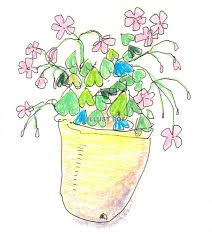 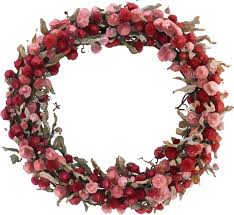 ドライフラワーづくり研修に、下記のとおり申し込みます。自治会名自治会会長名参加者氏名連絡先住　所性　別男　・　女